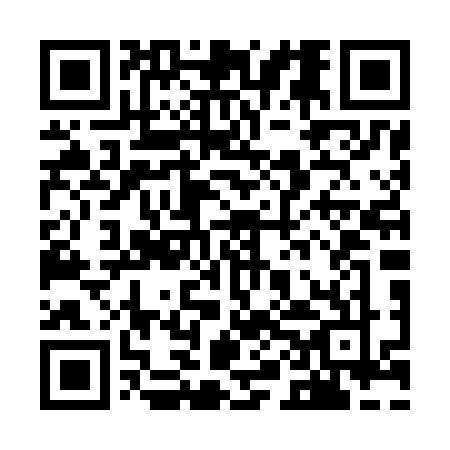 Ramadan times for Logny, FranceMon 11 Mar 2024 - Wed 10 Apr 2024High Latitude Method: Angle Based RulePrayer Calculation Method: Islamic Organisations Union of FranceAsar Calculation Method: ShafiPrayer times provided by https://www.salahtimes.comDateDayFajrSuhurSunriseDhuhrAsrIftarMaghribIsha11Mon6:106:107:161:054:176:566:568:0212Tue6:086:087:141:054:186:576:578:0313Wed6:066:067:121:054:196:596:598:0514Thu6:046:047:101:054:207:007:008:0615Fri6:026:027:081:044:217:027:028:0816Sat6:006:007:061:044:217:037:038:0917Sun5:585:587:041:044:227:047:048:1118Mon5:565:567:021:034:237:067:068:1219Tue5:545:547:001:034:247:077:078:1420Wed5:525:526:581:034:257:097:098:1521Thu5:495:496:561:034:267:107:108:1722Fri5:475:476:541:024:267:127:128:1823Sat5:455:456:521:024:277:137:138:2024Sun5:435:436:501:024:287:147:148:2125Mon5:415:416:481:014:297:167:168:2326Tue5:395:396:461:014:297:177:178:2427Wed5:375:376:441:014:307:197:198:2628Thu5:355:356:421:004:317:207:208:2729Fri5:325:326:401:004:327:217:218:2930Sat5:305:306:381:004:327:237:238:3031Sun6:286:287:362:005:338:248:249:321Mon6:266:267:341:595:348:258:259:332Tue6:246:247:321:595:348:278:279:353Wed6:226:227:301:595:358:288:289:374Thu6:206:207:281:585:368:308:309:385Fri6:176:177:261:585:368:318:319:406Sat6:156:157:241:585:378:328:329:417Sun6:136:137:221:585:388:348:349:438Mon6:116:117:201:575:388:358:359:459Tue6:096:097:181:575:398:378:379:4610Wed6:066:067:161:575:408:388:389:48